STATION 1 Tissue TypesRead Section 5.1 in your book and list the four major tissue types in the body and their main functions.STATION 2 Epithelial – General CharacteristicsRead section 5.2 in your book and summarize each paragraph into a general characteristic of epithelial tissue.  Fill in the chart accordingly and answer the question below the table.





STATION 3 Epithelial – Classification and NamingLook at the diagrams provided (in your notes, or you may use the larger versions provided) and answer the questions in your notes.Diagram for Questions #1 and #2.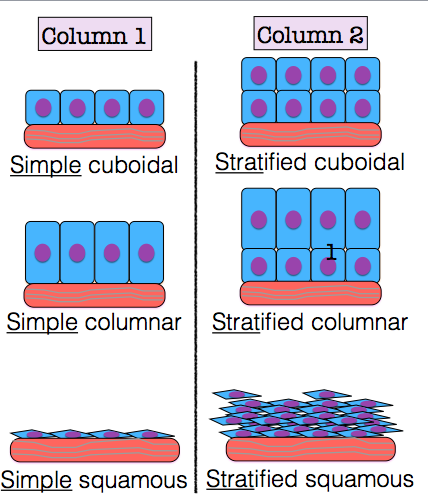 Diagram for Questions #3 -6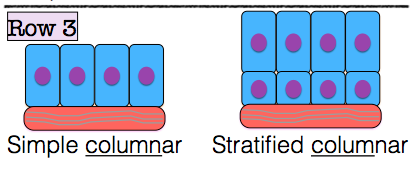 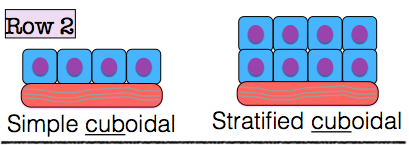 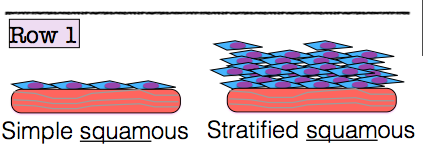 STATION 4 Epithelial IdentificationLook at the diagrams provided (in your notes, or you may use the larger versions provided) and answer the questions in your notes.Diagram for Question #1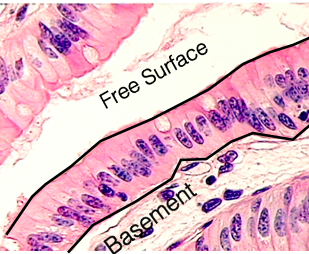 Diagram for Question #2

















Diagram for Question #3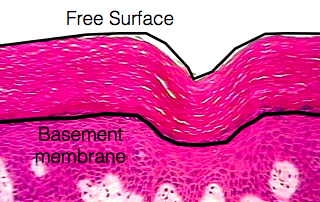 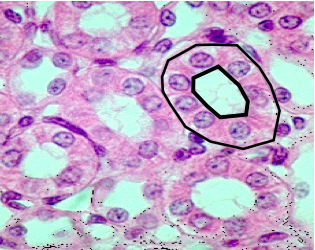 